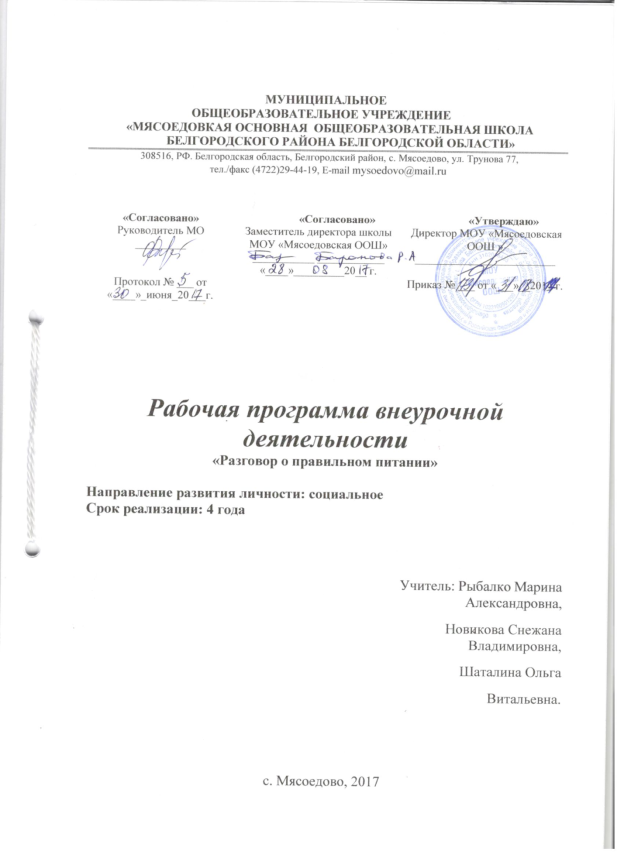 1.ПОЯСНИТЕЛЬНАЯ ЗАПИСКАДанная рабочая программа по внеурочной деятельности «Разговор о правильном питании» для 1 – 4 классов разработана в соответствии:- с приказом Минобрнауки России от 06.10.2009 № 373 «Об утверждении и введении в действие федерального государственного образовательного стандарта начального общего образования»;- письмом Минобрнауки России от 12.05.2011 № 03-296 «Об организации внеурочной деятельности при введении федерального государственного образовательного стандарта общего образования»;- ч. 11 ст. 13 ФЗ от 29.12.2012 № 273-ФЗ «Об образовании в Российской Федерации»;- приказом Министерства образования и науки РФ от 29.08.2013 № 1008 «Об утверждении порядка организации и осуществления образовательной деятельности по дополнительным образовательным программам»;- постановлением Главного санитарного врача РФ от 29.12.2010 № 189 «Об утверждении СанПиН 2.4.2.2821-10 «Санитарно-эпидемиологические требования к условиям организации обучения в общеобразовательных учреждениях (далее СанПиН 2.4.2.2821-10);- образовательной программы, разработанной специалистами Института возрастной физиологии Российской академии образования под руководством М.М. Безруких, директора этого института, академика РАО и методического пособия для учителей/ Безруких М.М., Филиппова Т.А., Макеева А.Г.- М.: ОЛМА Медиа Групп, 2011;- с учебным планом по внеурочной деятельности МКОУ «  Мясоедовская ООШ»на 2016-2017 учебный годАктуальность программы заключается в том, что в настоящее время наблюдается увеличение числа больных детей по стране, по региону. Необходимо формировать ЗОЖ, начиная с раннего возраста.Цель программы: формирование у детей  основ культуры питания как одной из составляющих здорового образа жизни.Реализация программы предполагает решение следующих образовательных и воспитательных задач:• формирование и развитие представления детей о здоровье, как одной из важнейших человеческих ценностей, формирование готовности заботиться и укреплять собственное здоровье;• формирование у школьников знаний о правилах рационального питания, их роли в сохранении и укрепления здоровья, а также готовности соблюдать эти правила;• освоение детьми и подростками практических навыков рационального питания;• формирование представления о социокультурных аспектах питания как составляющей общей культуры человека;• информирование детей и подростков о народных традициях, связанных с питанием и здоровьем, расширение знаний об истории и традициях своего народа, формирование чувства уважения к культуре своего народа и культуре и традициям других народов;• развитие творческих способностей и кругозора у детей и подростков, их интересов и познавательной деятельности;• развитие коммуникативных навыков у детей и подростков, умения эффективно взаимодействовать со сверстниками и взрослыми в процессе решения проблемы;• просвещение родителей в вопросах организации рационального питания детей и подростков.Программа построена на основе следующих принципов:доступности (учет возрастных и индивидуальных особенностей познавательной деятельности детей младшего школьного возраста);наглядности (иллюстративность, наличие дидактических материалов);научности (обоснованность, наличие методологической базы и теоретической основы);демократичности (взаимодействие педагога и ученика в социуме);актуализации знаний и умений (учебные ситуации предлагаются с точки зрения потребностей младших школьников);деятельностной основы процесса обучения (удовлетворение потребности детей данного возраста в игре и эмоционально-наглядной опоре).Новизна программы заключается в учёте традиций питания, активном вовлечении в работу родителей.ОБЩАЯ ХАРАКТЕРИСТИКА ПРОГРАММЫЦель курса «Разговор о правильном питании» - формирование у детей основных представлений и навыков рационального питания, связанных с соблюдением режима, правил гигиены, умением выбирать полезные продукты и блюда.Преимущество курса заключается в том, что его материал носит практико-ориентированный характер,  актуален для детей. Всё, что они узнают и чему учатся на занятиях, они могут применить дома и в гостях уже сегодня.Курс «Разговор о правильном питании» предполагает активное  участие и  максимальное вовлечение детей начальных классов  в  поисковую работу, в  отработку знаний,  навыков в определении продуктов правильного питания,  понятий о витаминном составе продуктов, целесообразности трёхразового полноценного питания, расширение представлений о многообразии фруктов и овощей  своего региона.Факультативный курс носит интерактивный характер, стимулирующий непосредственное участие школьников в процессе обучения, пробуждающий интерес и желание соблюдать правила питания и заботиться о собственном здоровье. Для организации процесса обучения используются различные типы игр (ролевые, ситуационные), создание проектов, проведение мини-тренингов, дискуссий. Большое значение уделяется самостоятельной творческой деятельности школьников (поиску новой информации, подготовке заданий и т.д.).Одно из важнейших условий эффективного проведения курса — поддержка родителей. Поэтому в «Разговоре о правильном питании» часть заданий ориентирована на совместную деятельность детей и взрослых. Родители также участвуют в подготовке и проведении различных мероприятий — праздников, конкурсов, викторин.В ходе изучения курса используются разнообразные формы и методы, обеспечивающие  непосредственное участие детей в работе по программе, стимулирующие их интерес к изучаемому материалу, дающие возможность проявить свои творческие способности.   Содержание  программы, а также используемые формы  и методы её реализации носят игровой характер, развивают познавательный интерес к проблеме питания и формирования ЗОЖ, что наиболее соответствует возрастным особенностям детей, обеспечивает условия для активного включения их в процесс обучения и стимулирует активное присвоение предъявляемых ценностных нормативов и навыков. Поскольку игра является ведущей деятельностью для младших школьников, то и игровые методы являются основой организации обучения по программе. Можно выделить несколько типов игр, комбинация которых обеспечит эффективность процесса обучения: сюжетно-ролевая игра, игра с правилами, образно-ролевая игра.Формы работы:Групповая работа. Работа в парах.(сюжетно-ролевые игры, игры с правилами, образно-ролевые игры, дискуссии).Фронтальная работа – это работа со всеми учащимися. Учитель предлагает беседу, рассказ, историю, чтение статей, информационный материал. Такая форма работы требует устойчивого внимания и заинтересованность учащихся.Индивидуальная работа – большое значение имеет для обработки практических навыков и умений, ответы на вопросы анкеты, проблемные задания, выполнение санитарно-гигиенических требований.Методы:Репродуктивный – (беседа, вопросы, тесты, анкетирование).Проблемный Частично-поисковый – (творческие задания: Режим для моей семьи. Любимые блюда мамы. Чем тебя накормит лес).Объяснительно-иллюстративный.При организации занятий у каждого ребёнка должна быть своя рабочая тетрадь/ М.М. Безруких, Т.А. Филиппова.-М.: ОЛМА Медиа Групп, 2011., в которой бы он мог выполнять задания. Не допускается использование одной тетради несколькими ученикамиОПИСАНИЕ МЕСТА ПРОГРАММЫ В СТРУКТУРЕ ОБРАЗОВАТЕЛЬНОЙ ПРОГРАММЫПрограмма внеурочной деятельности по общеинтеллектуальному направлению «Разговор о правильном питании» предназначена для учащихся 1- 4 классов и составлена в соответствии с возрастными особенностями учащихся и рассчитана на проведение 1 часа в неделю: 1 класс — 33 часа в год, 2-4 классы - 34 часа в год.Тематика курса охватывает различные аспекты рационального питания:разнообразие питания:1. «Самые полезные продукты»,2. «Что надо есть, если хочешь стать сильнее»,3. «Где найти витамины весной»,4. «Овощи, ягоды и фрукты - самые витаминные продукты»,5. «Каждому овощу свое время»;гигиена питания:«Как правильно есть»;режим питания:«Удивительные превращения пирожка»;рацион питания:1. «Из чего варят каши и как сделать кашу вкусной»,-2. «Плох обед, если хлеба нет»,3. «Полдник. Время есть булочки»,4. «Пора ужинать»,5. «Если хочется пить»;культура питания:«На вкус и цвет товарищей нет», «Плох обед, если хлеба нет»,«Полдник. Время есть булочки»,«Пора ужинать», «Если хочется пить».2.Планируемые результаты  освоения курса внеурочной деятельности «Разговор о правильном питании».При умелом проведении интегрированных занятий, целесообразном планировании тем трудовой и изобразительной деятельности кружка, использовании доступного, известного с детства материала можно добиться определённых результатов.Личностными результатами изучения курса является формирование умений:Определять и высказывать под руководством педагога самые простые этические нормы;В предложенный педагогом ситуациях делать самостоятельный выбор.Метапредметными результатами изучения курса является формирование универсальных учебных действий:Регулятивные УУД:Определять и формулировать цель деятельности с помощью учителя;Проговаривать последовательность действийУчиться высказывать своё предположение на основе работы с иллюстрациейУчиться работать по предложенному учителем плануУчиться отличать верно выполненное задание от неверногоУчиться совместно с учителем и одноклассниками давать эмоциональную оценку деятельности товарищейПознавательные УУД:Ориентироваться в своей системе знаний: отличать новое от уже известного с помощью учителяДелать предварительный отбор источников информации: ориентироваться в учебном пособии, других источниках информацииДобывать новые знания: находить ответы на вопросы, используя учебник, свой жизненный опыт и информацию, полученную от учителяПерерабатывать полученную информацию: делать выводы в результате совместной работы всей группы, сравнивать и группировать полученную информациюПреобразовывать информацию из одной формы в другую: на основе графических инструкций составлять словесные инструкции с последующим применением их в практической деятельностиКоммуникативные УУД:Донести свою позицию до остальных участников практической деятельности: оформлять свою мысль в устной речиСлушать и понимать речь другихЧитать и пересказывать текстСовместно договариваться о правилах общения и следовать имУчится выполнять различные роли в группе (лидера, исполнителя, критика)Предметными результатами изучения курса являются формирование умений:Описывать признаки предметов и узнавать по их признакамВыделять существенные признаки предметовСравнивать между собой предметы, явленияОбобщать, делать несложные выводыОпределять последовательность действий3. Содержание курса «Разговор о правильном питании»Выполнение программы рассчитано на четырёхлетний срок обучения, 1 занятие каждую неделю.Разнообразие питания (20 ч)Из чего состоит наша пища. Что нужно есть в разное время года. Как правильно питаться, если занимаешься спортом. Что надо есть, если хочешь стать сильнее. Самые полезные продукты. Овощи, ягоды и фрукты – самые витаминные продукты. Где найти витамины весной? Каждому овощу своё время. Особенности национальной кухни. Конкурс проектов «Витаминная семейка». Малознакомые и редко используемые овощи и овощная зелень. Витамины. Сезонные гиповитаминозы и их профилактика. Викторина «Чипполино и его друзья».Гигиена питания и приготовление пищи (48 ч)Гигиена школьника. Здоровье – это здорово! Где и как готовят пищу. Что можно приготовить, если выбор продуктов ограничен. Продукты быстрого приготовления. Всё ли полезно, что в рот полезло. Всегда ли нужно верить рекламе? Вредные и полезные привычки в питании. Неполезные продукты: сладости, чипсы, напитки, торты. Полезные напитки. Ты – покупатель.Этикет (30 ч)Правила поведения в столовой. Как правильно накрыть стол. Предметы сервировки стола. Как правильно вести себя за столом. Как правильно есть. На вкус и цвет товарищей нет! Кухни разных народов. Как питались на Руси и в России? За что мы скажем поварам спасибо. Необычное кулинарное путешествие.Правила поведения в гостях. Когда человек начал пользоваться ножом и вилкой.Вкусные традиции моей семьи.Рацион питания (20 ч)Молоко и молочные продукты. Блюда из зерна. Какую пищу можно Блюда из зерна. Какую пищу можно найти в лесу. Что и как приготовить из рыбы. Дары моря. Плох обед, если хлеба нет. Из чего варят кашу, и как сделать кашу вкуснее. Если хочется пить. Значение жидкости для организма человека. Бабушкины рецепты. Хлеб всему голова. Мясо и мясные блюда. Вкусные и полезные угощения. Составляем меню на день.Из истории русской кухни (17ч)Знания, умения, навыки, которые формирует данная программа у младших школьников:В 1 – м классе:знание детей о правилах и основах рационального питания, о необходимости соблюдения гигиены питания;навыки правильного питания как составная часть здорового образа жизни;умение определять полезные продукты питания.Во 2 – м классе:знание о структуре ежедневного рациона питания;навыки по соблюдению и выполнению гигиены питания;умение самостоятельно ориентироваться в ассортименте наиболее типичных продуктов питания.В 3 – м классе:знание детей об особенностях питания в летний и зимний периоды, причинах вызывающих изменение в рационе питания;навыки самостоятельной оценки своего рациона с учётом собственной физической активности;умение самостоятельно выбирать продукты, в которых содержится наибольшее количество питательных веществ и витаминов.В 4 м классе:- знания детей об основных группах питательных веществ – белках, жирах, углеводах, витаминах и минеральных солях, функциях этих веществ в организме;навыки, связанные с этикетом в области питания;- умение самостоятельно оценивать свой рацион и режим питания с точки зрения соответствия требованиям здорового образа жизни и с учётом границ личной активности, корректировать несоответствия.Проверка усвоения программы проводится в форме тестирования, выполнения творческих заданий.Примерная тематика родительских собраний:«Правильное питание – залог здоровья»«Здоровая пища для всей семьи».«Учите детей быть здоровыми».«Полноценное питание ребёнка и обеспечение организма всем необходимым».«Формирование здорового образа жизни младших школьников».«Режим питания школьника».«Основные принципы здорового питания школьников».«Рецепты правильного питания для детей».« Вредные для здоровья продукты питания».«При ослаблении организма принимайте витамины».Содержание программы «Разговор о правильном питании»1-й год обученияСодержаниеТеорияПрактика1. Разнообразие питания.Знакомство с программо . Беседа.Экскурсия в столовую.2. Самые полезные продуктыБеседа « Какие продукты полезны и необходимы человеку». Учимся выбирать самые полезные продукты.Работа в тетрадях, сюжетно-ролевые игры, экскурсии в магазин.3. Правила питания.Формирование у школьников основных принципов гигиены питания.Работа в тетрадях, оформление плаката с правилами питания.4. Режим питания.Важность регулярного питания. Соблюдение режима питания.Сюжетно-ролевая игра, соревнование, тест, демонстрация удивительного превращения пирожка5. ЗавтракБеседа «Из чего варят кашу». Различные варианты завтрака.Игры, конкурсы, викторины. Составление меню завтрака.6. Роль хлеба в питании детейБеседа «Плох обед, если хлеба нет». Рацион питания,обед.Игры, викторины, конкурсы. Составление меню обеда.7. Проектная деятельность.Определение тем и целей проекта, формы организации, разработка плана проекта.Выполнение проектов по теме «Плох обед, если хлеба нет».8. Подведение итогов работы.Предполагаемые результаты 1-го года обучения.Ученики должны знать:- полезные продукты;- правила этикета;- роль правильного питания в здоровом образе жизни.После первого года обучения ученики должны уметь:- соблюдать режим дня- выполнять правила правильного питания;- выбирать в рацион питания полезные продукты3. Содержание программы «Разговор о правильном питании»2-й год обученияСодержаниеТеорияПрактика1. Вводное занятиеПовторение правил питанияРолевые игры2. Путешествие по улице «правильного питания».Знакомство с вариантами полдникаИгра, викторины3. Молоко и молочные продукты.Значение молока и молочных продуктовРабота в тетрадях, составление меню.Конкурс-викторина4. Продукты для ужина.Беседа «Пора ужинать»Ужин, как обязательный компонент питанияСоставление меню для ужина. Оформление плаката «Пора ужинать».Ролевыен игры5. Витамины.Беседа «Где найти витамины в разные времена года».Составление и отгадывание кроссвордов, практическая работа ролевые игры.6. Вкусовые качества продуктов.Беседа «На вкус и цвет товарища нет».Практическая работа по определению вкуса продуктов. Ролевые игры7. Значение жидкости в организме.Беседа «Как утолить жажду» Ценность разнообразных напитков.Работа в тетрадях. Ролевые игры. Игра – демонстрация «Из чего готовят соки»8. Разнообразное питание.Беседа «Что надо есть, чтобы стать сильнее». Высококалорийные продукты.Работа в тетрадях, составление меню второго завтрака в школе, ролевые игры.9. Овощи, ягоды, фрукты – витаминные продукты.Беседа «О пользе витаминных продуктов».Значение витаминов и минеральных веществ в питании человека.КВН «Овощи, ягоды, фрукты самые витаминные продукты». Каждому овощу свое время. Ролевые игры.10. Проведение праздника «Витаминная страна».Конкурсы, ролевые игры.11. Семейное творческое содружество детей и взрослых. Проект «Самый полезный продукт».12. Подведение итогов.Предполагаемые результаты 2-го года обучения.Обучающиеся должны знать:- основные правила питания;- важность употребления в пищу разнообразных продуктов;- роль витаминов в питании.После 2-года обучающиеся должны уметь:- соблюдать гигиену питания;- готовить простейшие витаминные салаты;- выращивать зелень в горшочках.Содержание программы «Разговор о правильном питании»3-й год обученияСодержаниеТеорияПрактика1. Вводное занятие.Обобщение имеющихся знаний об основах рационального питанияЗнакомство с рабочей тетрадью « Две недели в лагере здоровья»2. Состав продуктов.Беседа «Из чего состоит пища».Основные группы питательных веществОформление дневника здоровья. Составление меню. Оформление стенгазеты «Из чего состоит наша пища».3. Питание в разное время годаБеседа «Что нужно есть в разное время года» Блюда национальной кухниРолевые игры. Составление меню. Конкурс кулинаров.4. Как правильно питаться, если занимаешься спортом.Беседа «Что надо есть, если хочешь стать сильнее».Рацион собственного питания.Дневник «Мой день». Конкурс «Мама папа я - спортивная семья».5. Приготовление пищиБеседа « Где и как готовят пищу» Устройство кухниПравила гигиены.Экскурсия на кухню в школьной столовой. Ролевые игры. Конкурс «Сказка, сказка, сказка».6. В ожидании гостей.Беседа «Как правильно накрыть стол»Столовые приборыРолевые игры. Конкурс «Салфеточка».7. Молоко и молочные продуктыБеседа «Роль молока в питании детей». Ассортимент молочных продуктов.Игра -исследование «Это удивительное молоко». Игра «Молочное меню». Викторина.8. Блюда из зернаПолезность продуктов , получаемых из зерна. Традиционные народные блюда из продуктов, получаемых из зерна.Ролевые игры. Конкурс «Хлебопеки». Праздник «Хлеб всему голова».9. Проект «Хлеб всему голова»10. Творческий отчет.Предполагаемые результаты 3-го года обучения должны знать:- при недостатке того или иного питательного вещества организм не может справляться с работой;- основные отличия рациона питания в летний и зимний периоды;- здоровье и внешность человека во многом зависит от него самого;- условия хранения продуктов;- правила сервировки стола;- важность употребления молочных продуктов.После третьего года обучения ученики должны уметь:- составлять меню;- соблюдать правила техники безопасности при использовании кухонных принадлежностей и бытовых приборов;- различать столовые приборы и столовую посуду, которая используется к завтраку, обеду.Содержание программы« Разговор о правильном питании»4-й год обученияСодержаниеТеорияПрактика1 Вводное занятиеПовторение правил питанияРолевые игры2.Растительные продукты лесаБеседа: «Какую пищу можно найти в лесу» Правила поведения в лесу. Правила сбора грибов и ягод.Работа в тетрадях. Отгадывание кроссворда.Игра « Походная математика»Игра – спектакль « Там на неведомых дорожках»3.Рыбные продуктыБеседа «Что и как можно приготовить из рыбы» Важность употребления рыбных продуктов.Работа в тетрадяхЭстафета поваров« Рыбное меню»Конкурс рисунков « В подводном царстве»Конкурс пословиц и поговорок»4.Дары моряБеседа о морепродуктах. Блюда из морепродуктов Знакомство с обитателями моря.Работа в тетрадях. Викторина« В гостях у Нептуна»5.Кулинарное путешествие по России»Знакомство с традициями питания регионов, историей быта своего народаРабота в тетрадяхКонкурс – рисунков «Вкусный маршрут»Игра – проект « кулинарный глобус»6 Рацион питанияРассмотреть проблему « Что можно приготовить,если выбор продуктов ограничен»Работа в тетрадях .« Моё недельное меню»Конкурс « На необитаемом острове»7.Правила поведения за столомБеседа « Как правильно вести себя за столом». Знакомство со стихотворением « Назидание о застольном невежестве»Работа в тетрадях.Сюжетно – ролевые игры.8.Накрываем стол для родителей9.Проектная деятельность.Определение тем и целей проектов, форм их организацииРазработка планов работы, составление плана консультаций с педагогомВыполнение проектов по темеПодбор литературы.Оформление проектов.10.Подведение итогов работыПредполагаемые результаты четвёртого года обученияУченики должны знать:- кулинарные традиции своего края;- растения леса, которые можно использовать в пищу;- необходимость использования разнообразных продуктов,- пищевую ценность различных продуктов.должны уметь:- приготовить блюдо, если набор продуктов ограничен,- выбирать из набора продуктов наиболее полезные для организма;- накрывать праздничный стол.Учебная деятельность.Учебная деятельность школьников строится по следующим модулям:- гигиена питания,- режим питания,-рацион питания,- культура питания,- разнообразие питания,- этикет,- традиции и культура питания.Для занятий используются рабочие тетради « Разговор о правильном питании» и « Две недели в лагере здоровья». Дети проводят исследовательскую работу по различным темам, ходят на экскурсии на различные предприятия, оформляют плакаты по правилам правильного питания , выполняют практические работы. Всё это позволяет реально сформировать у школьников полезные навыки и привычки в области рационального здорового питания.Воспитывающая деятельность.Работа в кружке даёт большие возможности для воспитания здорового поколения и для формирования коллективизма. Реализация программы ориентирована на творческую работу ребёнка – индивидуальную или групповую.Индивидуально дети выполняют задания в рабочих тетрадях. Коллективно или в группах работают над творческими проектами, оформляют плакаты по правилам правильного питания, выставки, участвуют в конкурсах, праздниках.В результате формируются такие качества как ответственность, взаимопомощь, взаимовыручка, любознательность, коллективизм.Развивающая деятельность.Работа по «Программе разговор о правильном питании» способствует развитию творческих способностей и кругозора у детей, их интересов и познавательных способностей, развитию коммуникативных навыков , умения эффективно взаимодействовать со сверстниками и взрослыми в процессе решения проблем.4. Тематическое  планирование с указанием количества часов, отводимых на освоение каждой темы.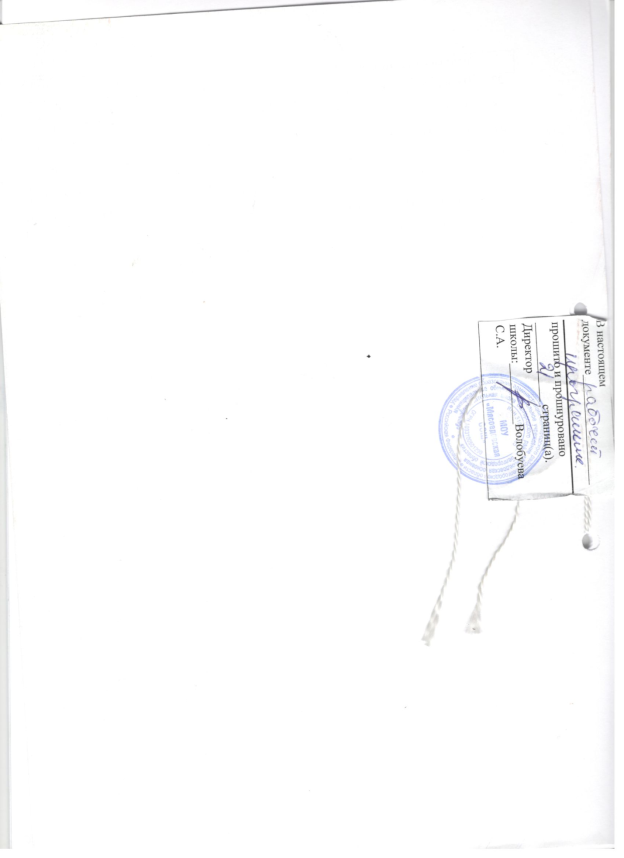 №п⁄пРаздел1класс2класс3класс4класс1.Разнообразие питания55552.Гигиена питания и приготовление пищи101212143.Этикет88864Рацион питания55555.Из истории русской кухни.5444ИтогоИтого33343434